К категории «служилые люди по прибору» в Московском государствеотносились: 1. дворяне; 2. стрельцы; 3.бояре; 4. черносошные крестьяне.Объединение Руси под властью Олега произошло в 1. 882 г.; 2. 862 г.; 3. 945 г.; 4. 1111 г.Блокада Ленинграда началась 1. 15 июля 1941 г.; 2. 8 августа 1941 г.; 3. 8 сентября 1941 г.; 4. 15 октября 1941 г.Договор о сдаче иностранным фирмам предприятий или земли в аренду называется 1. синдикатом; 2. трестом; 3. концессией; 4. кооперацией.Специфика «серебряного века» русской культуры заключалась в 1. упадке художественных форм, по сравнению с веком «золотым»; 2. производстве художественных изделий из серебра; 3. ожидании конца света; 4. отказе от реализма и социальной направленности искусства.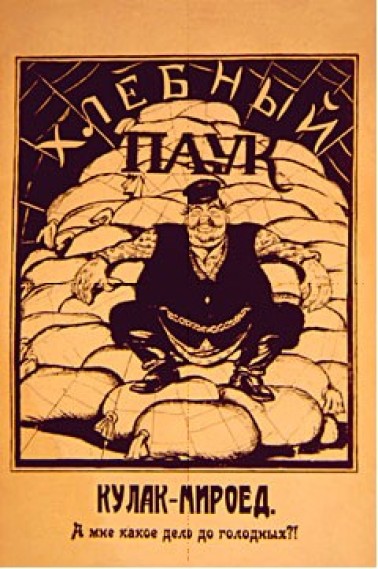 Начало массовые репрессии против крестьян? 1. Конец 1920-х - начало 1930 гг.; 2. Начало 1930-х гг.; 3. Вторая половина 1930-х гг.; 4. Начало 1940-х гг.Татаро-монгольское иго приходится на 1. XI-XIII вв.; 2. XII-XIV вв.; 3. XIII-XV вв.; 4. XV-XVI вв..Присоединение Сибири к России началось в правление 1. Петра I; 2. Ивана IV; 3. Бориса Годунова; 4. Василия Шуйского.Укажите в приведенном списке имена представителей творческой и научной интеллигенции, высланной из СССР в 1970-е гг.: 1. Е. Евтушенко; 2. А. Солженицын; 3. А. Сахаров; 4. М. Ростропович.Радикальные экономические реформы начала 1990-х гг. были вызваны 1. обострением политической обстановки в стране; 2. кризисом всей экономической системы страны; 3. резким ухудшением материального положения населения; 4. Внешними вызовами и угрозами .Реформы, проведенные в первый период правления Ивана IV, включали 1. создание полков иноземного строя; 2. Созыв первого Земского собора; 3. принятие Судебника 1550г. 4. упразднение Боярской Думы.Отличительными признаками экономических изменений конца XX века в России были: 1. Червонцы; 2. Челноки; 3. Винная монополия; 4. Ваучеры.Установите последовательность присоединения данных земель к Московскому государству 1. Псков; 2. Тверь; 3. Новгород; 4. Рязань.
ОТВЕТ:Установите последовательность важнейших международных событий 1920-1930-х гг. 1. Генуэзская конференция; 2. Нападение Германии на Польшу - начало Второй Мировой войны; 3. вооруженные столкновения СССР и Японии у озера Хасан и в районе Халхин-Гол; 4. заключение советско-германского Пакта о ненападении.
ОТВЕТ:Установите последовательность имен высших руководителей партии и Советского государства 1. Н.С. Хрущев; 2. И.В. Сталин; 3. Л.И. Брежнев; 4.Ю.В. Андропов.
ОТВЕТ:Установите последовательность правления российских императоров 1. Петр II; 2. Николай II; 3. Екатерина II; 4. Александр II.
ОТВЕТ:Установите соответствие между терминами и их значением:1. Поместье2. Вотчина3. Рекрутская повинность4. Уложенная комиссияОТВЕТ:
Установите соответствие между партиями и общественными движениями и фамилиями их лидеров1. Октябристы2. Меньшевики3. Кадеты4. «Союз русского народа»
ОТВЕТ:Вычеркните лишнее. Коллегии Петра I заменили:1. Земства;2. Сенат;3. приказы;4. синодДля ответа на данный вопрос Вы можете:

26 марта 2000 г. вторым президентов Российской Федерации был избранДля ответа на данный вопрос Вы можете:

Вопрос № 1Вопрос № 2Вопрос № 3Вопрос № 4Вопрос № 5Вопрос № 6Вопрос № 7Вопрос № 8Вопрос № 9Вопрос № 10Вопрос № 11Вопрос № 12Вопрос № 13Вопрос № 14Вопрос № 15Вопрос № 16Вопрос № 17:Выберите Ваш вариант ответа.  форма крупной земельной собственности, передающейся по наследству; способ комплектования регулярных войск;  форма условной земельной собственности, полученная за военную службу;  орган, созданный для выработки новых законов вместо устаревшего Соборного уложения 1649г. НЕ СООТВЕТСТВУЕТ НИЧЕМУВопрос № 181:Выберите Ваш вариант ответа.  Ю.О. Мартов  А.И. Дубровин  П.Н. Милюков  А.И. Гучков НЕ СООТВЕТСТВУЕТ НИЧЕМУВопрос № 19Вопрос № 20